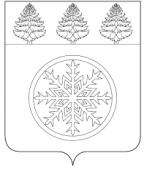 РОССИЙСКАЯ ФЕДЕРАЦИЯИРКУТСКАЯ ОБЛАСТЬД у м аЗиминского городского муниципального образованияРЕШЕНИЕот 25.08.2022 		                       г. Зима			            № 229Об утверждении Правил благоустройстватерритории Зиминского городскогомуниципального образованияУчитывая результаты публичных слушаний (протокол и заключение по итогам проведения публичных слушаний от 15.08.2022, опубликованные в газете «Новая Приокская правда» от 17.08.2022 № 13 (468), в соответствии с Федеральным законом от 06.10.2003 № 131-ФЗ «Об общих принципах организации местного самоуправления в Российской Федерации», Федеральным законом от 10.01.2002 № 7-ФЗ «Об охране окружающей среды», приказом Министерства строительства и жилищно-коммунального хозяйства Российской Федерации от 29.12.2021 № 1042/пр «Об утверждении методических рекомендаций по разработке норм и правил по благоустройству территорий муниципальных образований», статьей 36 Устава Зиминского городского муниципального образования, Дума Зиминского городского муниципального образованияР Е Ш И Л А:1. Утвердить Правила благоустройства территории Зиминского городского муниципального образования (Приложение).2. Отменить решение Думы Зиминского городского муниципального образования от 31.10.2017 № 304 «Об утверждении Правил благоустройства территории Зиминского городского муниципального образования».3. Настоящее решение подлежит официальному опубликованию в общественно – политическом еженедельнике г. Зимы и Зиминского района «Новая Приокская правда» и размещению на официальном сайте администрации Зиминского городского муниципального образования в информационно-телекоммуникационной сети «Интернет».4. Настоящее решение вступает в силу после дня его официального опубликования.Председатель ДумыЗиминского городскогомуниципального образованияМэр Зиминского городскогомуниципального образования________________Г.А. Полынцева_____________А.Н. Коновалов